Assume all atoms have neutral charge unless otherwise stated.Name two things you can do to an atom which will cause an electron to rise to a higher orbit:__________________________________________What is the mass of each, (in a.m.u.s)?   ________proton    ________neutron   ________  electronWhich has more energy, yellow light  green lightWhat is the charge of each, (choose 0, +1, or -1)?   _____proton    _____neutron   _____  electronWhen an orbiting electron loses energy the atom emits aphotonneutronprotonnucleonPlace the following events in chronological order (1 = first, 4 = last) to describe how an electron absorbs and emits energy:electron absorbs energy at ground state. 		______electron jumps to excited state.			______atom is energized with electricity.			______electron falls to ground state.			______** Put a star by the step where light is emitted.The next four questions all refer to the black arrows below which show three possible transitions for an electron orbiting around a nucleus  Lines 1, 2, and 3 all represent an electron dropping down.  When this happens the atom will 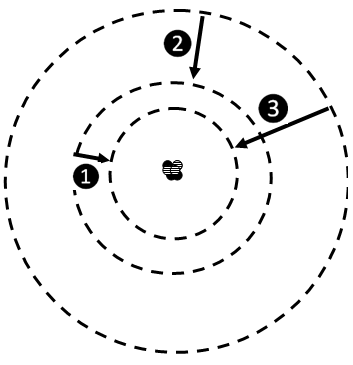 Emit a photonAbsorb a photonEmit a protonAbsorb a protonOf these three electron movements, which is the highest energy?transition❶transition ❷transition ❸If transition ❶ and transition❷  make an orange photon and a green photon, respectively, what color  photon might transition ❸ make? ____________ (I will accept any reasonable answer).Draw one new line labeled (6) onto the bright line emission spectrum in the box to showthe position where the light caused by ❻ would appearWhich of the following statements is most likely?transition ④ is from the absorption of a large amount of energy and transition ⑥ is from the absorption of a small amount of energytransition ④ is from the absorption of a small amount of energy and transition ⑥ is from the absorption of a large amount of energytransition ④ is from the emission of a Blue photon and transition ⑥ is from the absorption of a Blue photontransition ④ is from the emission of a Red photon and transition ⑥ is from the absorption of a red photonMark  (E)xcited state or (G)round state for each of the following electron configurations of neutral atoms._______ 0-1-0_______ 1-0-0_______ 2-0-0_______ 0-2-0Which of these will absorb the most energy?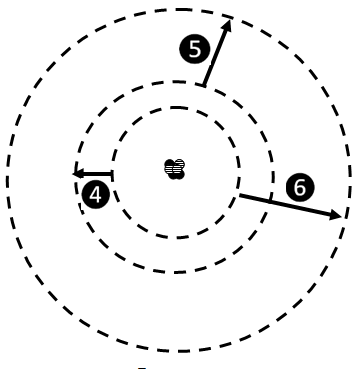 electron transition ④electron transition ⑤electron transition ⑥Mark  (E)xcited state or (G)round state for each of the following electron configurations of neutral atoms. Then write the 0-0-0 style electron configuration. (You may find it helpful to number the orbits, starting with 1 for the innermost orbit.)Mark  (E)xcited state or (G)round state for each of the following electron configurations of neutral atoms. Then write the 0-0-0 style electron configuration. (You may find it helpful to number the orbits, starting with 1 for the innermost orbit.)Circle the drawing below that is usually called a “Bohr Atom” (because it was invented by Niels Bohr)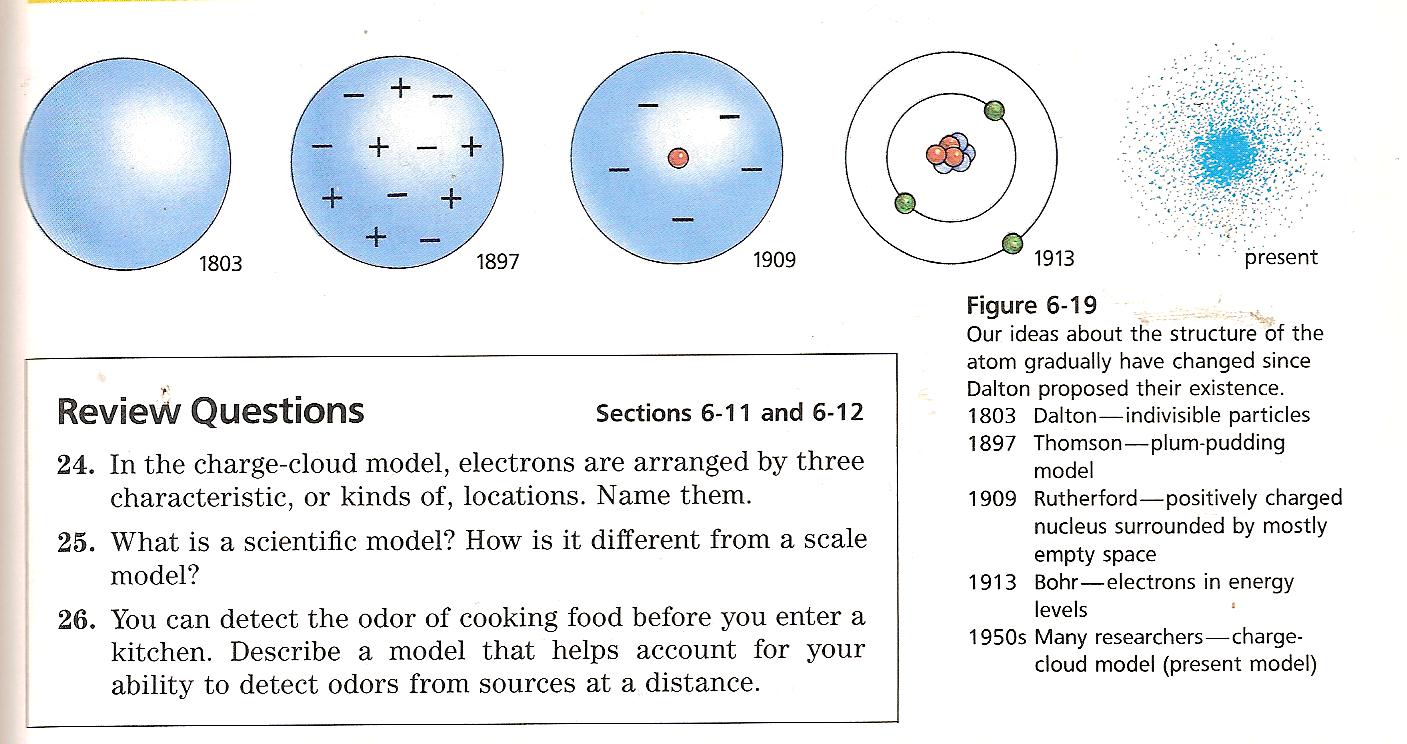 How to draw  electron configurations (first two types…)CλeMis+ry: http://genest.weebly.com     Stop in for help every day at lunch and Tues, Weds., &Thurs after school!After-hours question? Email me at home: eagenest@madison.k12.wi.us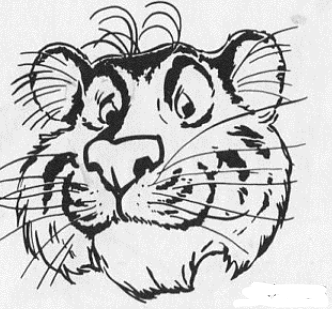 Name_________Period________Draw the dot-dash and circles electron configurations for carbonDraw the dot-dash and circles electron configurations for the most common ion of oxygenDraw the dot-dash and circles electron configurations for oxygenDraw the dot-dash and circles electron configurations for the lowest mass element in Group 3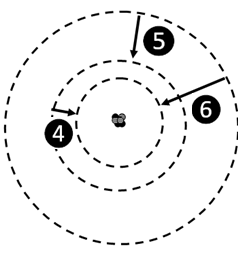 answer here by drawing one vertical line in the correct position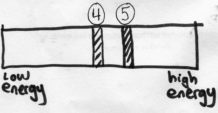 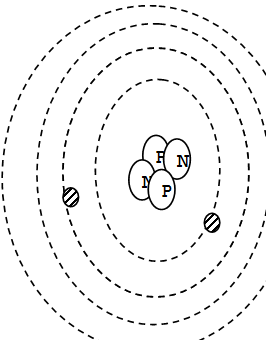 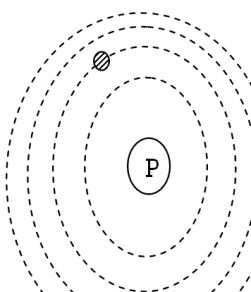 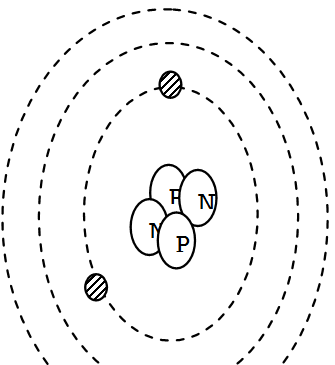 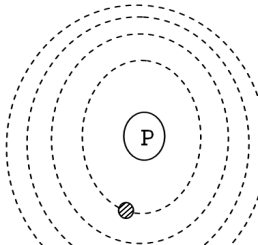 l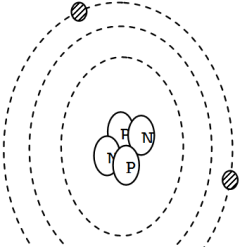 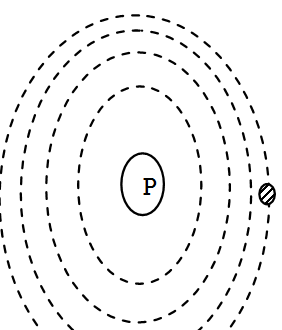 